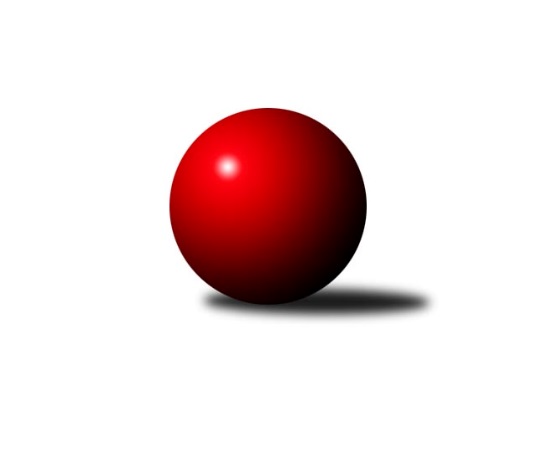 Č.1Ročník 2018/2019	16.9.2018Nejlepšího výkonu v tomto kole: 1696 dosáhlo družstvo: SKK K.Vary CKrajská soutěž 1.třídy KV 2018/2019Výsledky 1. kolaSouhrnný přehled výsledků:TJ Lomnice E	- Jáchymov C	4:8	1518:1532		14.9.SKK K.Vary C	- TJ Lomnice F	9:3	1696:1517		15.9.So.Útvina B	- So.Útvina C	10:2	1553:1388		15.9.Loko Cheb D 	- Kuželky Aš D	8:4	1636:1595		15.9.TJ Lomnice H	- Slovan KV C	2:10	1405:1499		16.9.So.Útvina C	- Loko Cheb D 	4:8	1472:1474		15.9.Tabulka družstev:	1.	Loko Cheb D	2	2	0	0	16 : 8 	 	 1555	4	2.	So.Útvina B	1	1	0	0	10 : 2 	 	 1553	2	3.	Slovan KV C	1	1	0	0	10 : 2 	 	 1499	2	4.	SKK K.Vary C	1	1	0	0	9 : 3 	 	 1696	2	5.	Jáchymov C	1	1	0	0	8 : 4 	 	 1532	2	6.	TJ Lomnice G	0	0	0	0	0 : 0 	 	 0	0	7.	Kuželky Aš D	1	0	0	1	4 : 8 	 	 1595	0	8.	TJ Lomnice E	1	0	0	1	4 : 8 	 	 1518	0	9.	TJ Lomnice F	1	0	0	1	3 : 9 	 	 1517	0	10.	TJ Lomnice H	1	0	0	1	2 : 10 	 	 1405	0	11.	So.Útvina C	2	0	0	2	6 : 18 	 	 1430	0Podrobné výsledky kola:	 TJ Lomnice E	1518	4:8	1532	Jáchymov C	Václav Basl	 	 168 	 174 		342 	 0:2 	 379 	 	190 	 189		Sabina Heroldová	Radek Plechatý	 	 203 	 191 		394 	 2:0 	 381 	 	188 	 193		Hana Makarová	Lucie Maněnová	 	 184 	 190 		374 	 0:2 	 394 	 	201 	 193		Martin Bezouška	Libuše Korbelová	 	 208 	 200 		408 	 2:0 	 378 	 	168 	 210		Jana Danyovározhodčí: Hanuš SlavíkNejlepší výkon utkání: 408 - Libuše Korbelová	 SKK K.Vary C	1696	9:3	1517	TJ Lomnice F	Libor Kupka	 	 215 	 249 		464 	 2:0 	 334 	 	168 	 166		Ladislav Litvák	Václav Šnajdr	 	 198 	 194 		392 	 0:2 	 416 	 	210 	 206		Rudolf Schimmer	Blanka Martínková	 	 205 	 190 		395 	 1:1 	 395 	 	196 	 199		Daniel Furch	Blanka Pešková	 	 235 	 210 		445 	 2:0 	 372 	 	175 	 197		František Krátkýrozhodčí: Václav ŠnajdrNejlepší výkon utkání: 464 - Libor Kupka	 So.Útvina B	1553	10:2	1388	So.Útvina C	Luděk Pánek	 	 188 	 193 		381 	 2:0 	 299 	 	144 	 155		Jitka Červenková	Karel Pejšek	 	 155 	 166 		321 	 0:2 	 359 	 	183 	 176		Pavel Sýkora	Václav Kříž st.	 	 218 	 202 		420 	 2:0 	 335 	 	158 	 177		Jaroslav Palán	Václav Vlček	 	 202 	 229 		431 	 2:0 	 395 	 	198 	 197		Vít Červenkarozhodčí: Václav KřížNejlepší výkon utkání: 431 - Václav Vlček	 Loko Cheb D 	1636	8:4	1595	Kuželky Aš D	Daniel Hussar	 	 223 	 193 		416 	 2:0 	 384 	 	211 	 173		Milada Viewegová	Helena Gladavská *1	 	 197 	 206 		403 	 0:2 	 409 	 	212 	 197		Václav Buďka	Vladimír Krýsl	 	 215 	 207 		422 	 2:0 	 378 	 	217 	 161		Jiří Plavec	Pavel Schubert	 	 196 	 199 		395 	 0:2 	 424 	 	206 	 218		Tomáš Viczmandirozhodčí: Jan Adamstřídání: *1 od 31. hodu Jan AdamNejlepší výkon utkání: 424 - Tomáš Viczmandi	 TJ Lomnice H	1405	2:10	1499	Slovan KV C	Andrea Ječmenová *1	 	 124 	 181 		305 	 0:2 	 338 	 	169 	 169		Vladimír Štýber	Radek Cholopov	 	 176 	 203 		379 	 0:2 	 405 	 	203 	 202		Michaela Čejková	Kateřina Klierová	 	 194 	 193 		387 	 2:0 	 319 	 	159 	 160		Jaroslava Chlupová	Petr Koubek	 	 190 	 144 		334 	 0:2 	 437 	 	216 	 221		Marcel Toužimskýrozhodčí: Miroslav Knesplstřídání: *1 od 47. hodu Josef ZvěřinaNejlepší výkon utkání: 437 - Marcel Toužimský	 So.Útvina C	1472	4:8	1474	Loko Cheb D 	Jiří Kubínek	 	 189 	 191 		380 	 2:0 	 378 	 	197 	 181		Daniel Hussar	Pavel Sýkora	 	 168 	 161 		329 	 0:2 	 349 	 	176 	 173		Jan Adam	Jaroslav Palán	 	 178 	 168 		346 	 0:2 	 358 	 	193 	 165		Vladimír Krýsl	Vít Červenka	 	 208 	 209 		417 	 2:0 	 389 	 	197 	 192		Pavel Feksarozhodčí: Adam JanNejlepší výkon utkání: 417 - Vít ČervenkaPořadí jednotlivců:	jméno hráče	družstvo	celkem	plné	dorážka	chyby	poměr kuž.	Maximum	1.	Libor Kupka 	SKK K.Vary C	464.00	333.0	131.0	9.0	1/1	(464)	2.	Blanka Pešková 	SKK K.Vary C	445.00	297.0	148.0	9.0	1/1	(445)	3.	Marcel Toužimský 	Slovan KV C	437.00	302.0	135.0	8.0	1/1	(437)	4.	Václav Vlček 	So.Útvina B	431.00	291.0	140.0	5.0	1/1	(431)	5.	Tomáš Viczmandi 	Kuželky Aš D	424.00	285.0	139.0	5.0	1/1	(424)	6.	Václav Kříž  st.	So.Útvina B	420.00	281.0	139.0	3.0	1/1	(420)	7.	Rudolf Schimmer 	TJ Lomnice F	416.00	276.0	140.0	6.0	1/1	(416)	8.	Václav Buďka 	Kuželky Aš D	409.00	267.0	142.0	8.0	1/1	(409)	9.	Libuše Korbelová 	TJ Lomnice E	408.00	288.0	120.0	8.0	1/1	(408)	10.	Vít Červenka 	So.Útvina C	406.00	278.0	128.0	5.0	1/1	(417)	11.	Michaela Čejková 	Slovan KV C	405.00	272.0	133.0	9.0	1/1	(405)	12.	Daniel Hussar 	Loko Cheb D 	397.00	273.5	123.5	7.5	2/2	(416)	13.	Blanka Martínková 	SKK K.Vary C	395.00	262.0	133.0	5.0	1/1	(395)	14.	Daniel Furch 	TJ Lomnice F	395.00	290.0	105.0	8.0	1/1	(395)	15.	Radek Plechatý 	TJ Lomnice E	394.00	254.0	140.0	6.0	1/1	(394)	16.	Martin Bezouška 	Jáchymov C	394.00	290.0	104.0	14.0	1/1	(394)	17.	Václav Šnajdr 	SKK K.Vary C	392.00	268.0	124.0	7.0	1/1	(392)	18.	Vladimír Krýsl 	Loko Cheb D 	390.00	270.5	119.5	8.5	2/2	(422)	19.	Kateřina Klierová 	TJ Lomnice H	387.00	260.0	127.0	7.0	1/1	(387)	20.	Milada Viewegová 	Kuželky Aš D	384.00	278.0	106.0	16.0	1/1	(384)	21.	Hana Makarová 	Jáchymov C	381.00	268.0	113.0	12.0	1/1	(381)	22.	Luděk Pánek 	So.Útvina B	381.00	271.0	110.0	4.0	1/1	(381)	23.	Jiří Kubínek 	So.Útvina C	380.00	257.0	123.0	8.0	1/1	(380)	24.	Radek Cholopov 	TJ Lomnice H	379.00	282.0	97.0	14.0	1/1	(379)	25.	Sabina Heroldová 	Jáchymov C	379.00	283.0	96.0	12.0	1/1	(379)	26.	Jana Danyová 	Jáchymov C	378.00	263.0	115.0	13.0	1/1	(378)	27.	Jiří Plavec 	Kuželky Aš D	378.00	265.0	113.0	13.0	1/1	(378)	28.	Lucie Maněnová 	TJ Lomnice E	374.00	258.0	116.0	13.0	1/1	(374)	29.	František Krátký 	TJ Lomnice F	372.00	275.0	97.0	14.0	1/1	(372)	30.	Pavel Sýkora 	So.Útvina C	344.00	247.0	97.0	15.0	1/1	(359)	31.	Václav Basl 	TJ Lomnice E	342.00	239.0	103.0	13.0	1/1	(342)	32.	Jaroslav Palán 	So.Útvina C	340.50	248.0	92.5	14.0	1/1	(346)	33.	Vladimír Štýber 	Slovan KV C	338.00	261.0	77.0	26.0	1/1	(338)	34.	Petr Koubek 	TJ Lomnice H	334.00	256.0	78.0	23.0	1/1	(334)	35.	Ladislav Litvák 	TJ Lomnice F	334.00	264.0	70.0	21.0	1/1	(334)	36.	Karel Pejšek 	So.Útvina B	321.00	242.0	79.0	19.0	1/1	(321)	37.	Jaroslava Chlupová 	Slovan KV C	319.00	238.0	81.0	16.0	1/1	(319)	38.	Jitka Červenková 	So.Útvina C	299.00	220.0	79.0	21.0	1/1	(299)		Pavel Schubert 	Loko Cheb D 	395.00	273.0	122.0	3.0	1/2	(395)		Pavel Feksa 	Loko Cheb D 	389.00	284.0	105.0	9.0	1/2	(389)		Jan Adam 	Loko Cheb D 	349.00	255.0	94.0	13.0	1/2	(349)Sportovně technické informace:Starty náhradníků:registrační číslo	jméno a příjmení 	datum startu 	družstvo	číslo startu18357	Václav Basl	14.09.2018	TJ Lomnice E	1x
Hráči dopsaní na soupisku:registrační číslo	jméno a příjmení 	datum startu 	družstvo	Program dalšího kola:2. kolo			Jáchymov C - -- volný los --	22.9.2018	so	16:00	TJ Lomnice F - TJ Lomnice H	22.9.2018	so	17:30	Slovan KV C - TJ Lomnice E	23.9.2018	ne	10:00	TJ Lomnice G - So.Útvina B	23.9.2018	ne	12:00	SKK K.Vary C - Kuželky Aš D	Nejlepší šestka kola - absolutněNejlepší šestka kola - absolutněNejlepší šestka kola - absolutněNejlepší šestka kola - absolutněNejlepší šestka kola - dle průměru kuželenNejlepší šestka kola - dle průměru kuželenNejlepší šestka kola - dle průměru kuželenNejlepší šestka kola - dle průměru kuželenNejlepší šestka kola - dle průměru kuželenPočetJménoNázev týmuVýkonPočetJménoNázev týmuPrůměr (%)Výkon1xLibor KupkaSKK K.Vary C 4641xMarcel ToužimskýSlovan K.Vary C115.564371xBlanka PeškováSKK K.Vary C 4451xLibor KupkaSKK K.Vary C 115.384641xMarcel ToužimskýSlovan K.Vary C4371xVáclav VlčekÚtvina B115.324311xVáclav VlčekÚtvina B4311xVáclav Kříž st.Útvina B112.384201xTomáš ViczmandiKuželky Aš D4241xBlanka PeškováSKK K.Vary C 110.654451xVladimír KrýslLoko Cheb D4221xLibuše KorbelováTJ Lomnice E107.89408